Publicado en  el 18/01/2014 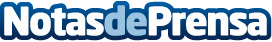 Nuevos destinos en Canarias con Air Europa y BinterDatos de contacto:Air EuropaNota de prensa publicada en: https://www.notasdeprensa.es/nuevos-destinos-en-canarias-con-air-europa-y Categorias: Viaje http://www.notasdeprensa.es